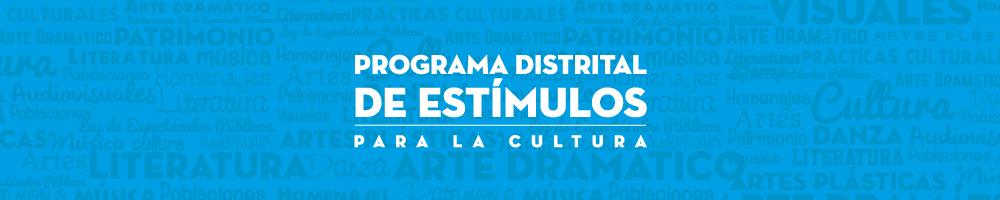 ANEXO 1FORMATO PARA LA PRESENTACIÓN DE PROPUESTASBECA CORREDORES CULTURALES1. Título de la propuesta _____________________________________________________   2. Identificación de la agrupación y/o persona jurídica.3. Participante  4. Propuesta 5. Beneficiarios (Describa la población que espera beneficiar directa y/o indirectamente con el proyecto) ¿Cuál es la población objetivo de este proyecto y cuántas personas espera beneficiar? Describa el perfil de los beneficiarios directos del proyecto (incluya datos importantes que se tuvieron en cuenta en su planteamiento: principales problemáticas, intereses y necesidades de las personas que se beneficiarán, características de esa población en términos de edad, escolaridad, género, condiciones específicas de desplazamiento, discapacidad, entre otrosCronograma. Señale el momento de ejecución de cada una de las fases, componentes o actividades en relación con el tiempo total de duración de la propuesta. Máximo cuatro (4) meses.Presupuesto. Señale cada uno de los conceptos del gasto correspondientes al desarrollo de la propuesta.Nombre de la agrupación, persona jurídicaNombre representante de la agrupación o persona jurídicaCédula de ciudadanía y/o NIT Persona JurídicaTeléfonos fijos / celularDirección correspondencia Correo electrónico¿La agrupación o persona jurídica cuenta con sede?SÍ___ NO___Localidad / direcciónTeléfonoTrayectoria de la Agrupación y/o Persona Jurídica. Personas jurídicas, con trayectoria de mínimo dos (2) años en el desarrollo de proyectos culturales y/o comunitarios en la localidad por la que se presentan.Agrupaciones conformadas por mínimo cuatro (4) integrantes, con experiencia mínima de un (1) año en el desarrollo de proyectos culturales y/o comunitarios por la localidad que se presentan.Trayectoria de la Agrupación y/o Persona Jurídica. Personas jurídicas, con trayectoria de mínimo dos (2) años en el desarrollo de proyectos culturales y/o comunitarios en la localidad por la que se presentan.Agrupaciones conformadas por mínimo cuatro (4) integrantes, con experiencia mínima de un (1) año en el desarrollo de proyectos culturales y/o comunitarios por la localidad que se presentan.Trayectoria de la Agrupación y/o Persona Jurídica. Personas jurídicas, con trayectoria de mínimo dos (2) años en el desarrollo de proyectos culturales y/o comunitarios en la localidad por la que se presentan.Agrupaciones conformadas por mínimo cuatro (4) integrantes, con experiencia mínima de un (1) año en el desarrollo de proyectos culturales y/o comunitarios por la localidad que se presentan.Trayectoria de la Agrupación y/o Persona Jurídica. Personas jurídicas, con trayectoria de mínimo dos (2) años en el desarrollo de proyectos culturales y/o comunitarios en la localidad por la que se presentan.Agrupaciones conformadas por mínimo cuatro (4) integrantes, con experiencia mínima de un (1) año en el desarrollo de proyectos culturales y/o comunitarios por la localidad que se presentan.Trayectoria de la Agrupación y/o Persona Jurídica. Personas jurídicas, con trayectoria de mínimo dos (2) años en el desarrollo de proyectos culturales y/o comunitarios en la localidad por la que se presentan.Agrupaciones conformadas por mínimo cuatro (4) integrantes, con experiencia mínima de un (1) año en el desarrollo de proyectos culturales y/o comunitarios por la localidad que se presentan.Equipo de trabajo. Diligencie la siguiente tabla con la información del equipo base que trabajará en la ejecución de la propuesta.Equipo de trabajo. Diligencie la siguiente tabla con la información del equipo base que trabajará en la ejecución de la propuesta.Equipo de trabajo. Diligencie la siguiente tabla con la información del equipo base que trabajará en la ejecución de la propuesta.Equipo de trabajo. Diligencie la siguiente tabla con la información del equipo base que trabajará en la ejecución de la propuesta.Equipo de trabajo. Diligencie la siguiente tabla con la información del equipo base que trabajará en la ejecución de la propuesta.NombreNúmero CCOficio, ocupación y/o profesión.ExperienciaRol en la ejecución de la propuestaTítulo de la propuesta Título de la propuesta Localidad(es) y barrio(s) donde se desarrollará el corredor culturalLocalidad(es) y barrio(s) donde se desarrollará el corredor culturalObjetivo general. Propósito central de la propuesta.Objetivo general. Propósito central de la propuesta.Objetivos específicos. Indique mínimo 3 objetivos específicos o propósitos concretos que permitan determinar los alcances del proyecto y la obtención del objetivo general.Objetivos específicos. Indique mínimo 3 objetivos específicos o propósitos concretos que permitan determinar los alcances del proyecto y la obtención del objetivo general.Descripción del proyecto¿Qué se va hacer?Descripción del proyecto¿Qué se va hacer?Pertinencia del Corredor Cultural.Las propuestas deberán identificar y postular su Corredor Cultural, entendiendo este como un territorio de construcción simbólica en donde la comunidad ha fortalecido su tejido social y cultural, generando apropiaciones y prácticas sociales y culturales. En ese orden, el Corredor Cultural debe ser una propuesta ya existente.Pertinencia del Corredor Cultural.Las propuestas deberán identificar y postular su Corredor Cultural, entendiendo este como un territorio de construcción simbólica en donde la comunidad ha fortalecido su tejido social y cultural, generando apropiaciones y prácticas sociales y culturales. En ese orden, el Corredor Cultural debe ser una propuesta ya existente.Geo-referencia del Corredor Cultural (se debe adjuntar el mapa que geo-referencie el corredor cultural y su ubicación en la localidad)Geo-referencia del Corredor Cultural (se debe adjuntar el mapa que geo-referencie el corredor cultural y su ubicación en la localidad)Metodología. Describa cómo se realizará la propuesta.Metodología. Describa cómo se realizará la propuesta.Fases o componentes. (Describa las etapas y acciones requeridas para desarrollar la propuesta).Fases o componentes. (Describa las etapas y acciones requeridas para desarrollar la propuesta).ComponenteResultados/Productos
(Logros cualitativos y/o cuantitativos)Sostenibilidad. Describa las acciones que adelantará para garantizar que la propuesta se mantenga vigente y activa a mediano plazo. Máximo 200 palabras.Sostenibilidad. Describa las acciones que adelantará para garantizar que la propuesta se mantenga vigente y activa a mediano plazo. Máximo 200 palabras.Estrategia comunicativa. Describa las actividades de promoción, información y divulgación que utilizará para lograr la participación de los beneficiarios y el conocimiento público de las actividades propuesta durante su ejecución. Máximo 150 palabras.Estrategia comunicativa. Describa las actividades de promoción, información y divulgación que utilizará para lograr la participación de los beneficiarios y el conocimiento público de las actividades propuesta durante su ejecución. Máximo 150 palabras.Plan de socialización. Describa las actividades que adelantará para dar a conocer los resultados de la ejecución del estímulo entregado por la SCRD. Máximo 150 palabras.Plan de socialización. Describa las actividades que adelantará para dar a conocer los resultados de la ejecución del estímulo entregado por la SCRD. Máximo 150 palabras.Fase, componente o actividadMes 1Mes 1Mes 1Mes 1Mes 2Mes 2Mes 2Mes 2Mes 3Mes 3Mes 3Mes 3Mes 4Mes 4Mes 4Mes 4Fase, componente o actividad1234123412341234CONCEPTOCANTIDADVALOR SOLICITADO SDCRDRECURSOS PROPIOS OTROS RECURSOSSUBTOTALTOTALTOTAL  PROYECTOTOTAL  PROYECTOTOTAL  PROYECTOTOTAL  PROYECTOTOTAL  PROYECTO